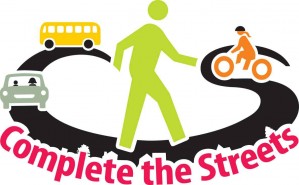 Complete Streets Implementation WorkshopJanuary 29th, 2013Agenda1:00 p.m.	Welcome and Introductions2.	1:05 p.m.  	The Complete Streets Policy for the National Capital Region		Michael Farrell, COG/TPB Staff1:25 p.m	Implementing VDOT’s Accomodation Policy (Complete Streets)Cindy Engelhart, VDOT-NOVA District1:45 p.m.	Complete Streets:  DC Policy and Implementation Experience			Jim Sebastian, Office of Transportation Planning, DDOT5.	2:10 p.m. 	Complete Streets Policy and Implementation:  Evolving Practices at the Maryland State Highway Administration			Dustin Kuzan, Office of Planning, Maryland State Highway AdministrationBREAK6.	2:20 p.m.	Arlington’s Complete Streets:  Policies and Projects			Richard Viola, Arlington Department of Environmental Services7.	2:40 p.m.	Complete and Green Streets in Prince George’s County			James Wilson, Department of Public Works and Transportation, Prince George’s County8.	3:15 p.m.	Adjourn